Chapter 10The Basics of Capital Budgeting: Evaluating Cash FlowsANSWERS TO END-OF-CHAPTER QUESTIONS10-1	a.	Capital budgeting is the whole process of analyzing projects and deciding whether they should be included in the capital budget.  This process is of fundamental importance to the success or failure of the firm as the fixed asset investment decisions chart the course of a company for many years into the future.  The payback, or payback period, is the number of years it takes a firm to recover its project investment.  Payback may be calculated with either raw cash flows (regular payback) or discounted cash flows (discounted payback).  In either case, payback does not capture a project’s entire cash flow stream and is thus not the preferred evaluation method.  Note, however, that the payback does measure a project’s liquidity, and hence many firms use it as a risk measure.b.	Mutually exclusive projects cannot be performed at the same time.  We can choose either Project 1 or Project 2, or we can reject both, but we cannot accept both projects.  Independent projects can be accepted or rejected individually.c.	The net present value (NPV) and internal rate of return (IRR) techniques are discounted cash flow (DCF) evaluation techniques.  These are called DCF methods because they explicitly recognize the time value of money.  NPV is the present value of the project’s expected future cash flows (both inflows and outflows), discounted at the appropriate cost of capital.  NPV is a direct measure of the value of the project to shareholders.  The internal rate of return (IRR) is the discount rate that equates the present value of the expected future cash inflows and outflows.  IRR measures the rate of return on a project, but it assumes that all cash flows can be reinvested at the IRR rate.  The profitability index is the ratio of the present value of future cash flows to the project’s initial cost.  It shows the relative profitability of any project.  A profitability index greater than 1 is equivalent to a positive NPV project.d.	The modified internal rate of return (MIRR) assumes that cash flows from all projects are reinvested at the cost of capital as opposed to the project’s own IRR.  This makes the modified internal rate of return a better indicator of a project’s true profitability.e.	An NPV profile is the plot of a project’s NPV versus its cost of capital.  The crossover rate is the cost of capital at which the NPV profiles for two projects intersect indicating that at that point their NPVs are equal.f.	Capital projects with nonnormal cash flows have a large cash outflow either sometime during or at the end of their lives.  A common problem encountered when evaluating projects with nonnormal cash flows is multiple IRRs.  A project has normal cash flows if one or more cash outflows (costs) are followed by a series of cash inflows.g.	The mathematics of the NPV method imply that project cash flows are reinvested at the cost of capital while the IRR method assumes reinvestment at the IRR.  Since project cash flows can be replaced by new external capital that costs r, the proper reinvestment rate assumption is the cost of capital, and thus the best capital budget decision rule is NPV.h.	A replacement chain is a method of comparing mutually exclusive projects that have unequal lives.  Each project is replicated such that they will both terminate in a common year.  If projects with lives of 3 years and 5 years are being evaluated, the 3-year project would be replicated 5 times and the 5-year project replicated 3 times; thus, both projects would terminate in 15 years.  Not all projects maximize their NPV if operated over their engineering lives and therefore it may be best to terminate a project prior to its potential life.  The economic life is the number of years a project should be operated to maximize its NPV, and is often less than the maximum potential life.  Capital rationing occurs when a firm’s management limits its capital expenditures to an amount less than would be required to fund the optimal capital budget.  The equivalent annual annuity method is an alternative method of comparing mutually exclusive projects that have unequal lives.  This method converts the annual cash flows under the alternative investments into a constant cash flow stream whose NPV is equal to the NPV of the initial stream.10-2	Projects requiring greater investments or that have greater risk should be given detailed analysis the capital budgeting process.10-3	The NPV is obtained by discounting future cash flows, and the discounting process actually compounds the interest rate over time.  Thus, an increase in the discount rate has a much greater impact on a cash flow in Year 5 than on a cash flow in Year 1.10-4	This question is related to Question 10-3 and the same rationale applies.  With regard to the second part of the question, the answer is no; the IRR rankings are constant and independent of the firm’s cost of capital.10-5	Generally, the failure to employ common-life analysis in such situations will bias the NPV against the shorter project because it "gets no credit" for profits beyond its initial life, even though it could possibly be "renewed" and thus provide additional NPV.SOLUTIONS TO END-OF-CHAPTER PROBLEMS10-1	NPV	= -$40,000 + $9,000[(1/I) – (1/(I × (1 + I)N)]		= -$40,000 + $9,000[(1/0.11) – (1/(0.11 × (1 + 0.11)7)]	= $2,409.77.Financial calculator solution:  Input CF0 = -40000, CF1-7 = 9000, I/YR = 11, and then solve for NPV = $2,409.77.10-2	Financial calculator solution:  Input CF0 = -40000, CF1-8 = 9000, and then solve for IRR = 12.84%.10-3	MIRR:  PV Costs = $40000.FV Inflows:	PV	FV	0	1	2	3	4	5	6	7	|	|	|	|	|	|	|	|			9,000	9,000	9,000	9,000	9,000	9,000	9,000									9,900									11,089									12,309									13,663									15,166									16,834		40,000			MIRR= 11.93%				88,049	Financial calculator:  Obtain the FVA by inputting N = 7, I/YR = 11, PV = 0, PMT = 9000, and then solve for FV = $87,049.  The MIRR can be obtained by inputting N = 7, PV = -40000, PMT = 0, FV = 88049, and then solving for I/YR = 11.93%.10-4	PV	= $9,000[(1/I) – (1/(I × (1 + I)N)]		= $9,000[(1/0.11) – (1/(0.11 × (1 + 0.11)7)]	= $42,410.Financial calculator:  Find present value of future cash flows by inputting N = 7, I/YR = 11, PMT = -9000, FV = 0, then solve for PV = $42,409.PI	= PV of future cash flows/Initial cost	= $42,409/$40,000 = 1.06.10-5	Since the cash flows are a constant $9,000, calculate the payback period as: $40,000/$9,000 = 4.44, so the payback is about 4 years.10-6	The project’s discounted payback period is calculated as follows:The discounted payback period is 6 +  years, or 6.44 years.10-7	a.	Project A:  Using a financial calculator, enter the following:CF0 =	-15000000CF1 =	5000000CF2 =	10000000CF3 =	20000000I/YR = 10; NPV = $12,836,213.Change I/YR = 10 to I/YR = 5; NPV = $16,108,952.Change I/YR = 5 to I/YR = 15; NPV = $10,059,587.Project B:  Using a financial calculator, enter the following:CF0 =	-15000000CF1 =	20000000CF2 =	10000000CF3 =	6000000I/YR = 10; NPV = $15,954,170.Change I/YR = 10 to I/YR = 5; NPV = $18,300,939.Change I/YR = 5 to I/YR = 15; NPV = $13,897,838.b.	Using the data for Project A, enter the cash flows into a financial calculator and solve for IRRA = 43.97%.  The IRR is independent of the WACC, so IRR doesn’t change when the WACC changes.Using the data for Project B, enter the cash flows into a financial calculator and solve for IRRB = 82.03%.  Again, the IRR is independent of the WACC, so IRR doesn’t change when the WACC changes.10-8	Truck:NPV	= -$17,100 + $5,100(PVIFA14%,5)	= -$17,100 + $5,100(3.4331) = -$17,100 + $17,509	= $409.      (Accept)Financial calculator:  Input the appropriate cash flows into the cash flow register, input I/YR = 14, and then solve for NPV = $409.Financial calculator:  Input the appropriate cash flows into the cash flow register and then solve for IRR = 14.99% ≈ 15%.MIRR:  PV Costs = $17,100.FV Inflows:	PV	FV	0	1	2	3	4	5	|	|	|	|	|	|		5,100	5,100	5,100	5,100	5,100						5,814						6,628						7,556						  8,61417,100		MIRR = 14.54% (Accept)	33,712Financial calculator:  Obtain the FVA by inputting N = 5, I/YR = 14, PV = 0, PMT = 5100, and then solve for FV = $33,712.  The MIRR can be obtained by inputting N = 5, PV = -17100, PMT = 0, FV = 33712, and then solving for I/YR = 14.54%.Pulley:NPV	= -$22,430 + $7,500(3.4331) = -$22,430 + $25,748	= $3,318.      (Accept)Financial calculator:  Input the appropriate cash flows into the cash flow register, input I/YR = 14, and then solve for NPV = $3,318.Financial calculator:  Input the appropriate cash flows into the cash flow register and then solve for IRR = 20%.MIRR:  PV Costs = $22,430.FV Inflows:	PV	FV	0	1	2	3	4	5	|	|	|	|	|	|		7,500	7,500	7,500	7,500	7,500						8,550						9,747						11,112						12,66722,430	MIRR = 17.19% (Accept)	49,576Financial calculator:  Obtain the FVA by inputting N = 5, I/YR = 14, PV = 0, PMT = 7500, and then solve for FV = $49,576.  The MIRR can be obtained by inputting N = 5, PV = -22430, PMT = 0, FV = 49576, and then solving for I/YR = 17.19%.10-9	Electric-powered:NPVE	= -$22,000 + $6,290[(1/i) – (1/(i × (1 + i)n)]	= -$22,000 + $6,290[(1/0.12) – (1/(0.12 × (1 + 0.12)6)]	= -$22,000 + $6,290(4.1114) = -$22,000 + $25,861 = $3,861.Financial calculator:  Input the appropriate cash flows into the cash flow register, input I/YR = 12, and then solve for NPV = $3,861.Financial calculator:  Input the appropriate cash flows into the cash flow register and then solve for IRR = 18%.Gas-powered:NPVG	= -$17,500 + $5,000[(1/i) – (1/(i × (1 + i)n)]	= -$17,500 + $5,000[(1/0.12) – (1/(0.12 × (1 + 0.12)6)]	= -$17,500 + $5,000(4.1114) = -$17,500 + $20,557 = $3,057.Financial calculator:  Input the appropriate cash flows into the cash flow register, input I/YR = 12, and then solve for NPV = $3,057.Financial calculator:  Input the appropriate cash flows into the cash flow register and then solve for IRR = 17.97% ≈ 18%.The firm should purchase the electric-powered forklift because it has a higher NPV than the gas-powered forklift.  The company gets a high rate of return (18% > r = 12%) on a larger investment.10-10	Financial calculator solution, NPV:Project SInputs	5	12		3000	0Output			= -10,814.33	NPVS = $10,814.33 – $10,000 = $814.33.Project LInputs	5	12		7400	0Output			= -26,675.34	NPVL = $26,675.34 – $25,000 = $1,675.34.Financial calculator solution, IRR:Input CF0 = -10000, CF1 = 3000, Nj = 5, IRRS = ?  IRRS = 15.24%.Input CF0 = -25000, CF1 = 7400, Nj = 5, IRRL = ?  IRRL = 14.67%.Financial calculator solution, MIRR:Project SInputs	5	12	0	3000	Output					= -19,058.54	PV costsS = $10,000.	FV inflowsS = $19,058.54.Inputs	5		-10000	0	19058.54Output		= 13.77	MIRRS = 13.77%.Project LInputs	5	12	0	7400	Output	 =				-47,011.07	PV costsL = $25,000.	FV inflowsL = $47,011.07.Inputs	5		-25000	0	47011.07Output		= 13.46	MIRRL = 13.46%.PIS =  = 1.081.  PIL =  = 1.067.Thus, NPVL > NPVS, IRRS > IRRL, MIRRS > MIRRL, and PIS > PIL.  The scale difference between Projects S and L results in the IRR, MIRR, and PI favoring S over L.  However, NPV favors Project L; thus, L adds more value to the firm so L should be chosen.10-11	Because both projects are the same size you can just calculate each project’s MIRR and choose the project with the higher MIRR.  (Remember, MIRR gives conflicting results from NPV when there are scale differences between the projects.)	Project X:		0	1	2	3	4			|	|	|	|	|		-5,000	1,000	1,500	2,000	4,000.00			2,240.00			1,881.60			   1,404.93			9,526.53		 5,000	17.49% = MIRRX			$5,000 = $9,529/(1 + MIRRX)4.	Project Y:		0	1	2	3	4			|	|	|	|	|			-5,000	4,500	1,500	1,000	500.00								1,120.00								1,881.60								6,322.18								9,823.78		 5,000	18.39% = MIRRY		$1,000 = $1,636.37/(1 + MIRRY)4.Thus, since MIRRY > MIRRX, Project Y should be chosen.Alternative step:  You could calculate NPVs, see that Project X has the higher NPV, and just calculate MIRRX.NPVX = $1,054.28 and NPVY = $1,243.19.10-12	a.	Purchase price     $  900,000Installation              165,000Initial outlay       $1,065,000CF0 = -1065000; CF1-5 = 350000; I/YR = 14; NPV = ?NPV = $136,578; IRR = 19.22%.b.	Ignoring environmental concerns, the project should be undertaken because its NPV is positive and its IRR is greater than the firm’s cost of capital.c.	Environmental effects could be added by estimating penalties or any other cash outflows that might be imposed on the firm to help return the land to its previous state (if possible).  These outflows could be so large as to cause the project to have a negative NPV—in which case the project should not be undertaken.10-13	a.	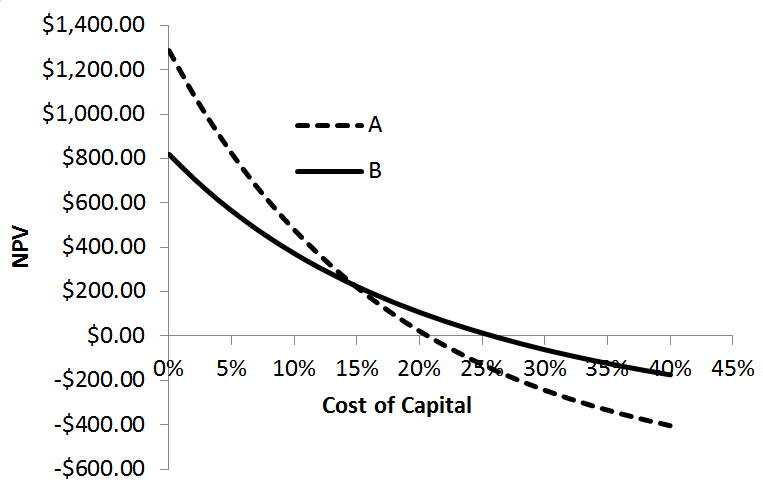 b.	IRRA = 20.7%; IRRB = 25.8%.c.	At r = 10%, Project A has the greater NPV, specifically $478.83 as compared to Project B’s NPV of $372.37.  Thus, Project A would be selected.  At r = 17%, Project B has an NPV of $173.70 which is higher than Project A’s NPV of $133.76.  Thus, choose Project B if r = 17%.d.	Here is the MIRR for Project A when r = 10%:PV costs	= $400 + $528/(1.10)1 + $219/(1.10)2	   + $150/(1.10)3 + $325/(1.10)7 = $1,340.47TV inflows = $1,100(1.10)3 + $820(1.10)2 + $990(1.10)1 = $3,545.30.Now, MIRR is that discount rate which forces the PV of $3,545.30 in 7 years to equal $1,340.47:$1,340.47 = $3,545.30/(1 + MIRR)7MIRRA = 14.91%.Here is the MIRR for Project B when r = 10%:PV costs = 600.TV of inflows: Financial calculator settings are N = 7, I/YR = 10, PV = 0, PMT = 210, and solve for FV = -1992.3059. Similarly, $650 = $1,992.31/(1 + MIRR)7  MIRRB = 17.35%.At r = 17%,MIRRA = 18.76%.MIRRB = 21.03%.e.	To find the crossover rate, construct a Project ∆ which is the difference in the two projects’ cash flows:IRR∆ = Crossover rate = 14.76%.Projects A and B are mutually exclusive, thus, only one of the projects can be chosen.  As long as the cost of capital is greater than the crossover rate, both the NPV and IRR methods will lead to the same project selection.  However, if the cost of capital is less than the crossover rate the two methods lead to different project selections—a conflict exists.  When a conflict exists the NPV method must be used.Because of the sign changes and the size of the cash flows, Project ∆ has multiple IRRs.  Thus, the IRR function for some calculators will not work (it will work, however, on a BAII Plus). The HP can be "tricked" into giving the roots by selecting an initial guess near one of the roots. After you have keyed Project Delta’s cash flows into the CFj register of an HP-10B, you will see an "Error-Soln" message.  Now enter 10  STO  IRR/YR and the 14.76% IRR is found. Then enter 100  STO  IRR/YR to obtain IRR = 246.02%. Similarly, Excel can also be used.10-14	a.					Incremental Cash	Year	   Plan B    	   Plan A    	  Flow (B – A)		0	($10,000,000)	($10,000,000)	$                0	1	1,750,000	12,000,000	(10,250,000)	2-20	1,750,0000	0	1,750,000If the firm goes with Plan B, it will forgo $10,250,000 in Year 1, but will receive $1,750,000 per year in Years 2-20.b.	If the firm could invest the incremental $10,250,000 at a return of 16.07%, it would receive cash flows of $1,750,000.  If we set up an amortization schedule, we would find that payments of $1,750,000 per year for 19 years would amortize a loan of $10,250,000 at 16.0665%.Financial calculator solution:	Inputs	19		-10250000	1750000	0	Output		= 16.0665c.	Yes, assuming (1) equal risk among projects, and (2) that the cost of capital is a constant and does not vary with the amount of capital raised.d.	See graph.  If the cost of capital is less than 16.07%, then Plan B should be accepted; if r > 16.07%, then Plan A is preferred.10-15	a.	Financial calculator solution:Plan A	Inputs	20	10		8000000	0	Output			= -68,108,510				NPVA = $68,108,510 – $50,000,000 = $18,108,510.Plan B	Inputs	20	10		3400000	0	Output			= -28,946,117				NPVB = $28,946,117 – $15,000,000 = $13,946,117.Plan A	Inputs	20		-50000000	8000000	0	Output		= 15.03				IRRA = 15.03%.Plan B	Inputs	20		-15000000	3400000	0	Output		= 22.26				IRRB = 22.26%.b.	If the company takes Plan A rather than B, its cash flows will be (in millions of dollars):	Cash Flows	Cash Flows	Project ∆	Year	  from A  	  from B  	Cash Flows	0	($50)	($15.0)	($35.0)	1	8	3.4	4.6	2	8	3.4	4.6	–	–	–	–	–	–	–	–	–	–	–	–	20	8	3.4	4.6So, Project ∆ has a "cost" of $35,000,000 and "inflows" of $4,600,000 per year for 20 years.	Inputs	20	10		4600000	0	Output	 = 		-39,162,393				NPV = $39,162,393 – $35,000,000 = $4,162,393.	Inputs	20		-35000000	4600000	0	Output	 = 	11.71				IRR = 11.71%.Since IRR∆ > r, we should accept ∆.  This means we should accept the larger project (Project A).  In addition, when dealing with mutually exclusive projects, we use the NPV method for choosing the best project.c.	10-16		Plane A:	Expected life = 5 years; Cost = $100 million; NCF = $30 million; 
COC = 12%.Plane B:	Expected life = 10 years; Cost = $132 million; NCF = $25 million; 
COC = 12%.	0	1	2	3	4	5	6	7	8	9	10A:	|	|	|	|	|	|	|	|	|	|	|	-100	30	30	30	30	30	30	30	30	30	30			-100			  -70Enter these values into the cash flow register:  CF0 = -100; CF1-4 = 30; CF5 = -70; CF6-10 = 30.  Then enter I/YR = 12, and press the NPV key to get NPVA = $12.764 million.	0	1	2	3	4	5	6	7	8	9	10B:	|	|	|	|	|	|	|	|	|	|	|	-132	25	25	25	25	25	25	25	25	25	25Enter these cash flows into the cash flow register, along with the interest rate, and press the NPV key to get NPVB = $9.256 million.Project A is the better project and will increase the company’s value by $12.764 million.The EAA of plane A is found by first finding the PV: N = 5, I/YR = 12, PMT = 30, FV = 0; solve for PV = $108.143. The NPV is $108.143 − $100 = $8.143 million. We convert this to an equivalent annual annuity by inputting: N = 5, I/YR = 12, PV = -8.143, FV = 0, and solve for PMT = EAA = $2.259 million.For plane B, we already found the NPV of $9.256 million. We convert this to an equivalent annual annuity by inputting: N = 10, I/YR = 12, PV = -9.256, FV = 0, and solve for PMT = EAA = $1.638 million.10-17			0	1	2	3	4	5	6	7	8A:	|	|	|	|	|	|	|	|	|	-10	4	4	4	4	4	4	4	4					-10					  -6Machine A’s simple NPV is calculated as follows:  Enter CF0 = -10 and CF1-4 = 4.  Then enter I/YR = 10, and press the NPV key to get NPVA = $2.679 million.  However, this does not consider the fact that the project can be repeated again.  Enter these values into the cash flow register:  CF0 = -10; CF1-3 = 4; CF4 = -6; CF5-8 = 4.  Then enter I/YR = 10, and press the NPV key to get Extended NPVA = $4.5096 ≈ $4.51 million.			0	1	2	3	4	5	6	7	8B:	|	|	|	|	|	|	|	|	|	-15	3.5	3.5	3.5	3.5	3.5	3.5	3.5	3.5For Machine B’s NPV, enter these cash flows into the cash flow register, along with the interest rate, and press the NPV key to get NPVB = $3.672 ≈ $3.67 million.Machine A is the better project and will increase the company’s value by $4.51 million.	The EAA of Machine A is found by first finding the PV: N = 4, I/YR = 10, PMT = 4, FV = 0; solve for PV = $12.679. The NPV is $12.679 − $10 = $2.679 million. We convert this to an equivalent annual annuity by inputting: N = 4, I/YR = 10, PV = -2.679, FV = 0, and solve for PMT = EAAA = 0.845 ≈ $0.85 million.	For Machine B, we already found the NPV of $3.672 million. We convert this to an equivalent annual annuity by inputting: N = 8, I/YR = 10, PV = -3.672, FV = 0, and solve for PMT = EAAB = 0.688 ≈ $0.69 million.	Again, the EAA method demonstrates that Machine A is the better project since EAAA > EAAB.10-18	Cash flow time line for Machine 190-3:	0	1	2	3	|	|	|	|	-190,000	87,000	87,000	87,000Using a financial calculator, input the following data:  CF0 = -190000; CF1-3 = 87000; I/YR = 14; and solve for NPV190-3 = $11,982 (for 3 years).Extended NPV190-3 = $11,982 + $11,982/(1.14)3 = $20,070.EAA190-3:	Using a financial calculator, input the following data:N = 3; I/YR = 14; PV = -11982; and FV = 0.  Solve for PMT = EAA = $5,161.Cash flow time line for Machine 360-6:	0	1	2	3	4	5	6	|	|	|	|	|	|	|-360,000	98,300	98,300	98,300	98,300	98,300	98,300Using a financial calculator, input the following data:  CF0 = -360000; CF1-6 = 98300; I/YR = 14; and solve for NPV360-6 = $22,256 (for 6 years).EAA360-6:	Using a financial calculator, input the following data:N = 6; I/YR = 14; PV = -22256; and FV = 0.  Solve for PMT = EAA = $5,723.Both new machines have positive NPVs; hence, the old machine should be replaced.  Further, since its NPV is greater with the replacement chain approach and its EAA is higher than Model 190-3, choose Model 360-6.10-19	a.	The project’s expected cash flows are as follows (in millions of dollars):	Time	Net Cash Flow	0	($  4.4)	1	27.7	2	(25.0)We can construct the following NPV profile:	Discount Rate	      NPV		0%	($1,700,000)	9	(29,156)	10	120,661	50	2,955,556	100	3,200,000	200	2,055,556	300	962,500	400	140,000	410	70,204	420	2,367	430	(63,581)The table above was constructed using a financial calculator with the following inputs:  CF0 = -4400000, CF1 = 27700000, CF2 = -25000000, and I/YR = discount rate to solve for the NPV.b.	If r = 8%, reject the project since NPV < 0 as shown in the project’s NPV profile.  But if r = 14%, accept the project because NPV > 0 as shown in the project’s NPV profile.c.	Other possible projects with multiple rates of return could be nuclear power plants where disposal of radioactive wastes is required at the end of the project’s life, or leveraged leases where the borrowed funds are repaid at the end of the lease life.  (See Chapter 18 of Financial Management, 13th edition for more information on leases.)d.	Here is the MIRR for the project when r = 8%:PV costs = $4,400,000 + $25,000,000/(1.08)2 = $25,833,470.51.TV inflows = $27,700,000(1.08)1 = $29,916,000.00.Now, MIRR is the discount rate that forces the PV of the TV of $29,916,000 over 2 years to equal $25,833,470.51:$25,833,470.51 = $29,916,000(PVIFr,2).	Inputs	2		-25833470.51	0	29916000	Output		= 7.61				MIRR = 7.61%.At r = 14%, MIRR for the project is calculated as follows:PV costs = $4,400,000 + $25,000,000/(1.14)2 = $23,636,688.21.TV inflows = $27,700,000(1.14)1 = $31,578,000.Now, MIRR is that discount rate which forces the PV of the TV of $31,578,000 over 2 years to equal $23,636,688.21:$23,636,688.21 = $31,578,000(PVIFr,2).	Inputs	2		-23636688.21	0	31578000	Output		= 15.58				MIRR = 15.58%.Yes.  The MIRR method leads to the same conclusion as the NPV method. Reject the project if r = 8%, which is greater than the corresponding MIRR of 7.61%, and accept the project if r = 14%, which is less than the corresponding MIRR of 15.58%.10-20	a.	The IRRs of the two alternatives are undefined.  To calculate an IRR, the cash flow stream must include both cash inflows and outflows.b.	The PV of costs for the conveyor system is ($911,067), while the PV of costs for the forklift system is ($838,834).  Thus, the forklift system is expected to be ($838,834) – ($911,067) = $72,233 less costly than the conveyor system, and hence the forklift trucks should be used.Financial calculator solution:Input:  CF0 = -500000, CF1 = -120000, Nj = 4, CF2 = -20000, I/YR = 8, NPVC = ?  NPVC = -911,067.Input:  CF0 = -200000, CF1 = -160000, Nj = 5, I/YR = 8, NPVF = ?  NPVF = -838,834.10-21	a.	Payback A (cash flows in thousands):		Annual	Period	Cash Flows	Cumulative	0	($25,000)	($25,000)	1	5,000	(20,000)	2	10,000	(10,000)	3	15,000	5,000	4	20,000	25,000PaybackA = 2 + $10,000/$15,000 = 2.67 years.Payback B (cash flows in thousands):		Annual	Period	Cash Flows	Cumulative	0	($25,000)	($25,000)	1	20,000	(5,000)	2	10,000	5,000	3	8,000	13,000	4	6,000	19,000PaybackB = 1 + $5,000/$10,000 = 1.50 years.b.	Discounted Payback A (cash flows in thousands):		Annual	Discounted @10%	Period	Cash Flows	  Cash Flows  	 Cumulative		0	($25,000)	($25,000.00)	($25,000.00)	1	5,000	4,545.45	(20,454.55)	2	10,000	8,264.46	(12,190.09)	3	15,000	11,269.72	(920.37)	4	20,000	13,660.27	12,739.90Discounted PaybackA = 3 + $920.37/$13,660.27 = 3.07 years.Discounted Payback B (cash flows in thousands):		Annual	Discounted @10%	Period	Cash Flows	  Cash Flows  	 Cumulative		0	($25,000)	($25,000.00)	($25,000.00)	1	20,000	18,181.82	(6,818.18)	2	10,000	8,264.46	1,446.28	3	8,000	6,010.52	7,456.80	4	6,000	4,098.08	11,554.88Discounted PaybackB = 1 + $6,818.18/$8,264.46 = 1.825 years.c.	NPVA = $12,739,908; IRRA = 27.27%.NPVB = $11,554,880; IRRB = 36.15%.Both projects have positive NPVs, so both projects should be undertaken.d.	At a discount rate of 5%, NPVA = $18,243,813.At a discount rate of 5%, NPVB = $14,964,829.At a discount rate of 5%, Project A has the higher NPV; consequently, it should be accepted.e.	At a discount rate of 15%, NPVA = $8,207,071.At a discount rate of 15%, NPVB = $8,643,390.At a discount rate of 15%, Project B has the higher NPV; consequently, it should be accepted.f.			Project ∆ =	Year	CFA – CFB	0	$   0	1	(15)	2	0	3	7	4	14IRR∆ = Crossover rate = 13.5254% ≈ 13.53%.g.	Use 3 steps to calculate MIRRA @ r = 10%:Step 1:	Calculate the NPV of the uneven cash inflow stream, so its FV can then be calculated.  With a financial calculator, enter the cash inflow stream into the cash flow registers being sure to enter 0 for CF0, then enter I/YR = 10, and solve for NPV = $37,739,908.Step 2:	Calculate the FV of the cash inflow stream as follows:Enter N = 4, I/YR = 10, PV = -37739908, and PMT = 0 to solve for FV = $55,255,000.Step 3:	Calculate MIRRA as follows:Enter N = 4, PV = -25000000, PMT = 0, and FV = 55255000 to solve for I/YR = 21.93%.Use 3 steps to calculate MIRRB @ r = 10%:Step 1:	Calculate the NPV of the uneven cash inflow stream, so its FV can then be calculated.  With a financial calculator, enter the cash inflow stream into the cash flow registers being sure to enter 0 for CF0, then enter I/YR = 10, and solve for NPV = $36,554,880.Step 2:	Calculate the FV of the cash flow stream as follows:Enter N = 4, I/YR = 10, PV = -36554880, and PMT = 0 to solve for FV = $53,520,000.Step 3:	Calculate MIRRB as follows:Enter N = 4, PV = -25000000, PMT = 0, and FV = 53520000 to solve for I/YR = 20.96%.According to the MIRR approach, if the 2 projects were mutually exclusive, Project A would be chosen because it has the higher MIRR. This is consistent with the NPV approach.10-22	a.	NPV of termination after Year t:NPV0 = -$22,500 + $22,500 = 0.Using a financial calculator, input the following:  CF0 = -22500, CF1 = 23750, and I/YR = 10 to solve for NPV1 = -$909.09 ≈ -$909.Using a financial calculator, input the following:  CF0 = -22500, CF1 = 6250, CF2 = 20250, and I/YR = 10 to solve for NPV2 = -$82.64 ≈ -$83.Using a financial calculator, input the following:  CF0 = -22500, CF1 = 6250, Nj = 2, CF3 = 17250, and I/YR = 10 to solve for NPV3 = $1,307.29 ≈ $1,307.Using a financial calculator, input the following:  CF0 = -22500, CF1 = 6250, Nj = 3, CF4 = 11250, and I/YR = 10 to solve for  NPV4 = $726.73 ≈ $727.Using a financial calculator, input the following:  CF0 = -22500, CF1 = 6250, Nj = 5, and I/YR = 10 to solve for NPV5 = $1,192.42 ≈ $1,192.The firm should operate the truck for 3 years, NPV3 = $1,307.b.	No.  Salvage possibilities could only raise NPV and IRR.  The value of the firm is maximized by terminating the project after Year 3.SOLUTION TO SPREADSHEET PROBLEM10-23	The detailed solution for the problem is available in the file Solution for Ch10 P23 Build a Model.xls at the textbook’s Web site.MINI CASEYou have just graduated from the MBA program of a large university, and one of your favorite courses was “Today’s Entrepreneurs.” In fact, you enjoyed it so much you have decided you want to “be your own boss.” While you were in the master’s program, your grandfather died and left you $1 million to do with as you please. You are not an inventor and you do not have a trade skill that you can market; however, you have decided that you would like to purchase at least one established franchise in the fast-foods area, maybe two (if profitable).  The problem is that you have never been one to stay with any project for too long, so you figure that your time frame is three years.  After three years you will sell off your investment and go on to something else.You have narrowed your selection down to two choices; (1) Franchise L, Lisa’s Soups, Salads, & Stuff and (2) Franchise S, Sam’s Fabulous Fried Chicken. The net cash flows shown below include the price you would receive for selling the franchise in Year 3 and the forecast of how each franchise will do over the three-year period. Franchise L’s cash flows will start off slowly but will increase rather quickly as people become more health conscious, while Franchise S’s cash flows will start off high but will trail off as other chicken competitors enter the marketplace and as people become more health conscious and avoid fried foods.  Franchise L serves breakfast and lunch, while Franchise S serves only dinner, so it is possible for you to invest in both franchises.  You see these franchises as perfect complements to one another: You could attract both the lunch and dinner crowds and the health conscious and not so health conscious crowds without the franchises directly competing against one another.Here are the net cash flows (in thousands of dollars):	Expected Net Cash Flows	Year	Franchise L	Franchise S	0	($100)	($100)	1	10	70	2	60	50	3	80	20Depreciation, salvage values, net working capital requirements, and tax effects are all included in these cash flows.	You also have made subjective risk assessments of each franchise, and concluded that both franchises have risk characteristics that require a return of 10%.  You must now determine whether one or both of the franchises should be accepted.a.	What is capital budgeting?Answer:	Capital budgeting is the process of analyzing additions to fixed assets. Capital budgeting is important because, more than anything else, fixed asset investment decisions chart a company’s course for the future. Conceptually, the capital budgeting process is identical to the decision process used by individuals making investment decisions. These steps are involved:1.	Estimate the cash flows—interest and maturity value or dividends in the case of bonds and stocks, operating cash flows in the case of capital projects. 2.	Assess the riskiness of the cash flows.3.	Determine the appropriate discount rate, based on the riskiness of the cash flows and the general level of interest rates.  This is called the project cost of capital in capital budgeting.4.	Evaluate the cash flows.b.	What is the difference between independent and mutually exclusive projects?Answer:	Projects are independent if the cash flows of one are not affected by the acceptance of the other.  Conversely, two projects are mutually exclusive if acceptance of one impacts adversely the cash flows of the other; that is, at most one of two or more such projects may be accepted.  Put another way, when projects are mutually exclusive it means that they do the same job.  For example, a forklift truck versus a conveyor system to move materials, or a bridge versus a ferry boat.c.	1.	Define the term net present value (NPV).  What is each franchise’s NPV?Answer:	The net present value (NPV) is simply the sum of the present values of a project’s cash flows:NPV = .Franchise L’s NPV is $18.79:	0	1	2	3	|	|	|	|	(100.00)	10	60	80	9.09				49.59				  60.11				  18.79 = NPVLNPVs are easy to determine using a calculator with an NPV function. Enter the cash flows sequentially, with outflows entered as negatives; enter the cost of capital; and then press the NPV button to obtain the franchise’s NPV, $18.78 (note the penny rounding difference).  The NPV of Franchise S is NPVS = $19.98.c.	2.	What is the rationale behind the NPV method?  According to NPV, which franchise or franchises should be accepted if they are independent? Mutually exclusive?Answer:	The rationale behind the NPV method is straightforward:  if a project has NPV = $0, then the project generates exactly enough cash flows (1) to recover the cost of the investment and (2) to enable investors to earn their required rates of return (the opportunity cost of capital). If NPV = $0, then in a financial (but not an accounting) sense, the project breaks even.  If the NPV is positive, then more than enough cash flow is generated, and conversely if NPV is negative.Consider Franchise L’s cash inflows, which total $150.  They are sufficient (1) to return the $100 initial investment, (2) to provide investors with their 10% aggregate opportunity cost of capital, and (3) to still have $18.79 left over on a present value basis.  This $18.79 excess PV belongs to the shareholders—the debtholders’ claims are fixed, so the shareholders’ wealth will be increased by $18.79 if Franchise L is accepted.  Similarly, shareholders gain $19.98 in value if Franchise S is accepted.If Franchises L and S are independent, then both should be accepted, because they both add to shareholders’ wealth, hence to the stock price.  If the franchises are mutually exclusive, then Franchise S should be chosen over L, because S adds more to the value of the firm.c.	3.	Would the NPVs change if the cost of capital changed?Answer:	The NPV of a project is dependent on the cost of capital used. Thus, if the cost of capital changed, the NPV of each franchise would change.  NPV declines as r increases, and NPV rises as r decreases.d.	1.	Define the term internal rate of return (IRR).  What is each franchise’s IRR?Answer:	The internal rate of return (IRR) is the discount rate that forces the NPV of a project to equal zero:	0	1	2	3	|	|	|	|	CF0	CF1	CF2	CF3	PVCF1				PVCF2				PVCF3					     0      = SUM OF PVs = NPV.Expressed as an equation, we have:IRR:   = $0 = NPV.Note that the IRR equation is the same as the NPV equation, except that to find the IRR the equation is solved for the particular discount rate, IRR, which forces the project’s NPV to equal zero (the IRR) rather than using the cost of capital (r) in the denominator and finding NPV.  Thus, the two approaches differ in only one respect:  in the NPV method, a discount rate is specified (the project’s cost of capital) and the equation is solved for NPV, while in the IRR method, the NPV is specified to equal zero and the discount rate (IRR) that forces this equality is found.Franchise L’s IRR is 18.1%:	0	1	2	3	|	|	|	|	-100.00	10	60	80	8.47	43.02	  48.57	$  0.06 ≈ $0 if IRRL = 18.1% is used as the discount rate.Therefore, IRRL ≈ 18.1%.A financial calculator is extremely helpful when calculating IRRs.  The cash flows are entered sequentially, and then the IRR button is pressed.  For Franchise S, IRRS ≈ 23.6%.  Note that with many calculators, you can enter the cash flows into the cash flow register, also enter r = I/YR, and then calculate both NPV and IRR by pressing the appropriate buttons.d.	2.	How is the IRR on a project related to the YTM on a bond?Answer:	The IRR is to a capital project what the YTM is to a bond.  It is the expected rate of return on the project, just as the YTM is the promised rate of return on a bond.d.	3.	What is the logic behind the IRR method?  According to IRR, which franchises should be accepted if they are independent?  Mutually exclusive?Answer:	IRR measures a project’s profitability in the rate of return sense:  If a project’s IRR equals its cost of capital, then its cash flows are just sufficient to provide investors with their required rates of return.  An IRR greater than r implies an economic profit, which accrues to the firm’s shareholders, while an IRR less than r indicates an economic loss, or a project that will not earn enough to cover its cost of capital.Projects’ IRRs are compared to their costs of capital, or hurdle rates.  Since Franchises L and S both have a hurdle rate of 10%, and since both have IRRs greater than that hurdle rate, both should be accepted if they are independent.  However, if they are mutually exclusive, Franchise S would be selected, because it has the higher IRR.d.	4.	Would the franchises’ IRRs change if the cost of capital changed?Answer:	IRRs are independent of the cost of capital.  Therefore, neither IRRS nor IRRL would change if r changed.  However, the acceptability of the franchises could change—L would be rejected if r were above 18.1%, and S would also be rejected if r were above 23.6%.e.	1.	Draw NPV profiles for Franchises L and S.  At what discount rate do the profiles cross?Answer:	The NPV profiles are plotted in the figure below.Note the following points:1.	The Y-intercept is the project’s NPV when r = 0%.  This is $50 for L and $40 for S.2.	The X-intercept is the project’s IRR.  This is 18.1% for L and 23.6% for S.3.	NPV profiles are curves rather than straight lines.  To see this, note that these profiles approach cost = -$100 as r approaches infinity.From the figure below, it appears that the crossover rate is between 8% and 9%.  The precise value is approximately 8.7%.  One can calculate the crossover rate by (1) going back to the data on the problem, finding the cash flow differences for each year, (2) entering those differences into the cash flow register, and (3) pressing the IRR button to get the crossover rate, 8.68% ≈ 8.7%.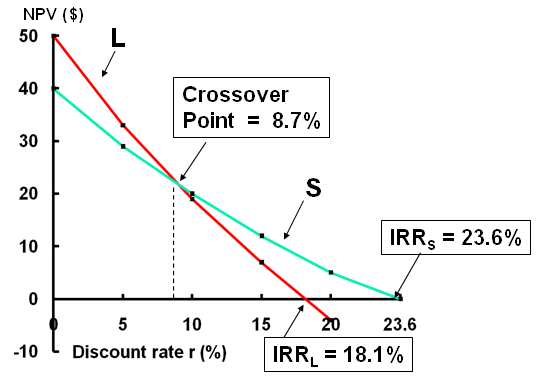 e.	2.	Look at your NPV profile graph without referring to the actual NPVs and IRRs.  Which franchise or franchises should be accepted if they are independent?  Mutually exclusive?  Explain.  Are your answers correct at any cost of capital less than 23.6%?Answer:	The NPV profiles show that the IRR and NPV criteria lead to the same accept/reject decision for any independent project.  Consider Franchise L.  It intersects the X-axis at its IRR, 18.1%.  According to the IRR rule, L is acceptable if r is less than 18.1%.  Also, at any r less than 18.1%, L’s NPV profile will be above the X-axis, so its NPV will be greater than $0.  Thus, for any independent project, NPV and IRR lead to the same accept/reject decision.Now assume that L and S are mutually exclusive.  In this case, a conflict might arise.  First, note that IRRS = 23.6% > 18.1% = IRRL.  Therefore, regardless of the size of r, Franchise S would be ranked higher by the IRR criterion.  However, the NPV profiles show that NPVL > NPVS if r is less than 8.7%.  Therefore, for any r below the 8.7% crossover rate, say r = 7%, the NPV rule says choose L, but the IRR rule says choose S.  Thus, if r is less than the crossover rate, a ranking conflict occurs.f.		What is the underlying cause of ranking conflicts between NPV and IRR?Answer:	For normal projects’ NPV profiles to cross, one project must have both a higher vertical axis intercept and a steeper slope than the other.  A project’s vertical axis intercept typically depends on (1) the size of the project and (2) the size and timing pattern of the cash flows—large projects, and ones with large distant cash flows, would generally be expected to have relatively high vertical axis intercepts.  The slope of the NPV profile depends entirely on the timing pattern of the cash flows—long-term projects have steeper NPV profiles than short-term ones.  Thus, we conclude that NPV profiles can cross in two situations: (1) when mutually exclusive projects differ in scale (or size) and (2) when the projects’ cash flows differ in terms of the timing pattern of their cash flows (as for Franchises L and S).g.	Define the term modified IRR (MIRR).  Find the MIRRs for Franchises L and S.Answer:	MIRR is the discount rate that equates the present value of the terminal value of the inflows, compounded at the cost of capital, to the present value of the costs.  Here is the setup for calculating Franchise L’s modified IRR:	0	1	2	3	|	|	|	|PV of Costs =	(100.00)	10	60	80.00				66.00				  12.10	TV of Inflows = 158.10PV of TV	= 100.00$100 = .PV costs =  =  = .After you calculate the TV, enter N = 3, PV = -100, PMT = 0, FV = 158.1, and then press I/YR to get the answer, MIRRL = 16.5%.  We could calculate MIRRS similarly: MIRRS = 16.9%.  Thus, Franchise S is ranked higher than L.  This result is consistent with the NPV decision.h.		What does the profitability index (PI) measure?  What are the PI’s for Franchises S and L?Answer:	The PI is equal to the present value of all future cash flows divided by the initial cost.  It measures the “bang for the buck.”PIS = $119.98 / $100 = 1.1998.PIL = $118.78 / $100 = 1.1878.i.	1.	What is the payback period?  Find the paybacks for Franchises L and S.Answer:	The payback period is the expected number of years required to recover a project’s cost.  We calculate the payback by developing the cumulative cash flows as shown below for Franchise L (in thousands of dollars):	Expected NCF	Year	Annual	Cumulative	0	($100)	($100)	1	10	(90)	2	60	(30)	3	80	50	0	1	2	3	|	|	|	|	-100	10	60	80		-90	-30	+50Franchise L’s $100 investment has not been recovered at the end of Year 2, but it has been more than recovered by the end of Year 3.  Thus, the recovery period is between 2 and 3 years.  If we assume that the cash flows occur evenly over the year, then the investment is recovered $30/$80 = 0.375 ≈ 0.4 into Year 3.  Therefore, PaybackL = 2.4 years. Similarly, PaybackS = 1.6 years.i.	2.	What is the rationale for the payback method?  According to the payback criterion, which franchise or franchises should be accepted if the firm’s maximum acceptable payback is 2 years, and if Franchises L and S are independent?  If they are mutually exclusive?Answer:	Payback represents a type of “breakeven” analysis:  The payback period tells us when the project will break even in a cash flow sense.  With a required payback of 2 years, Franchise S is acceptable, but Franchise L is not.  Whether the two projects are independent or mutually exclusive makes no difference in this case.i.	3.	What is the difference between the regular and discounted payback periods?Answer:	Discounted payback is similar to payback except that discounted cash flows are used.Setup for Franchise L’s discounted payback, assuming a 10% cost of capital:	Expected Net Cash Flows		Cash	Discounted	Cumulative	Year	Flows	Cash Flows	Cash Flows	0	($100)	($100.00)	($100.00)	1	10	9.09	(90.91)	2	60	49.59	(41.32)	3	80	60.11	18.79Discounted PaybackL = 2 + ($41.32/$60.11) = 2.69 = 2.7 years.Versus 2.4 years for the regular payback.i.	4.	What is the main disadvantage of discounted payback?  Is the payback method of any real usefulness in capital budgeting decisions?Answer:	Regular payback has 3 critical deficiencies:  (1) It ignores the time value of money, (2) it ignores the cash flows that occur after the payback period, and (3) it does not provide a specific acceptance rule.  Discounted payback does consider the time value of money, but it still fails to consider cash flows after the payback period and it does not provide a specific acceptance rule; so it still has basic flaws.  In spite of these deficiencies, many firms today still calculate the discounted payback and give some weight to it when making capital budgeting decisions.  However, payback is not generally used as the primary decision tool.  Rather, it is used as a rough measure of a project’s liquidity and riskiness.j.		As a separate project (Project P), you are considering sponsoring a pavilion at the upcoming World’s Fair.  The pavilion would cost $800,000, and it is expected to result in $5 million of incremental cash inflows during its 1 year of operation.  However, it would then take another year, and $5 million of costs, to demolish the site and return it to its original condition.  Thus, Project P’s expected net cash flows look like this (in millions of dollars):	Year	Net Cash Flows	0	($0.8)	1	5.0	2	(5.0)		The project is estimated to be of average risk, so its cost of capital is 10%.j.	1.	What are normal and nonnormal cash flows?Answer:	Normal cash flows begin with a negative cash flow (or a series of negative cash flows), switch to positive cash flows, and then remain positive.  They have only one change in sign.  (Note: normal cash flows can also start with positive cash flows, switch to negative cash flows, and then remain negative.)  Nonnormal cash flows have more than one sign change.  For example, they may start with negative cash flows, switch to positive, and then switch back to negative.Projects with normal cash flows have outflows, or costs, in the first year (or years) followed by a series of inflows.  Projects with nonnormal cash flows have one or more outflows after the inflow stream has begun.  Here are some examples:	Inflow (+) Or Outflow (–) In Year	  0  	  1  	  2  	  3  	  4  	  5	Normal	–	+	+	+	+	+	–	–	+	+	+	+	–	–	–	+	+	+Nonnormal	–	+	+	+	+	–	–	+	+	–	+	–	+	+	+	–	–	–j.	2.	What is Project P’s NPV?  What is its IRR?  Its MIRR?Answer:	Here is the time line for the cash flows, and the NPV:	0	1	2	|	|	|	-800,000	5,000,000	-5,000,000NPVP = -$386,776.86.We can find the NPV by entering the cash flows into the cash flow register, entering I/YR = 10, and then pressing the NPV button.  However, calculating the IRR presents a problem.  With the cash flows in the register, press the IRR button.  An HP-10B financial calculator will give the message “error-soln.”  This means that Project P has multiple IRRs.  An HP-17B will ask for a guess.  If you guess 10%, the calculator will produce IRR = 25%.  If you guess a high number, such as 200%, it will produce the second IRR, 400%.  The MIRR of Project P = 5.6%, and is found by computing the discount rate that equates the terminal value ($5.5 million) to the present value of cost ($4.93 million).j.	3.	Draw Project P’s NPV profile.  Does Project P have normal or nonnormal cash flows?  Should this project be accepted?Answer:	You could put the cash flows in your calculator and then enter a series of r values, get an NPV for each, and then plot the points to construct the NPV profile.  We used a spreadsheet program to automate the process and then to draw the profile.  Note that the profile crosses the X-axis twice, at 25% and at 400%, signifying two IRRs.  Which IRR is correct? In one sense, they both are—both cause the project’s NPV to equal zero. However, in another sense, both are wrong—neither has any economic or financial significance.Project P has nonnormal cash flows; that is, it has more than one change of signs in the cash flows.  Without this nonnormal cash flow pattern, we would not have the multiple IRRs.Since Project P’s NPV is negative, the project should be rejected, even though both IRRs (25% and 400%) are greater than the project’s 10% cost of capital.  The MIRR of 5.6% also supports the decision that the project should be rejected.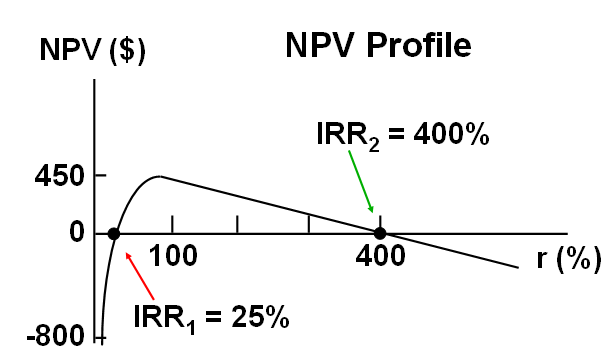 k.		In an unrelated analysis, you have the opportunity to choose between the following two mutually exclusive projects, Project T (which lasts for two years) and Project F (which lasts for four years):	Expected Net Cash Flows	Year	Project T	Project F	0	($100,000)	($100,000)	1	60,000	33,500	2	60,000	33,500	3	—	33,500	4	—	33,500	The projects provide a necessary service, so whichever one is selected is expected to be repeated into the foreseeable future.  Both projects have a 10% cost of capital.k.	1.	What is each project’s initial NPV without replication?Answer:	The NPVs, found with a financial calculator, are calculated as follows:Input the following:  CF0 = -100000, CF1 = 60000, NJ = 2, and I/YR = 10 to solve for NPVT = $4,132.23 ≈ $4,132.Input the following:  CF0 = -100000, CF1 = 33500, NJ = 4, and I/YR = 10 to solve for NPVF = $6,190.49 ≈ $6,190.However, if we make our decision based on the initial NPVs, we would be biasing the decision against the shorter project.  Since the projects are expected to be replicated, if we initially choose Project T, it would be repeated after 2 years.  However, the initial NPVs do not reflect the replication cash flows.k.	2.	What is each project’s equivalent annual annuity?Answer:	We begin with the NPVs found in the previous step. We then find the annuity payment stream that has the same present value as follows:For Project T, input the following:  N = 2, I/YR = 10, PV = −4,132.23, FV = 0, and solve for PMT = EAA = $2,380.95.For Project F, input the following:  N = 4, I/YR = 10, PV = −6,190.49, FV = 0, and solve for PMT = EAA = $1,952.92.Project T is preferred because it has a higher EAA.k.	3.	Now apply the replacement chain approach to determine the projects’ extended NPVs.  Which project should be chosen?Answer:	The simple replacement chain approach assumes that the projects will be replicated out to a common life.  Since Project T has a 2-year life and F has a 4-year life, the shortest common life is 4 years.Project F’s common-life NPV is its initial NPV:Common-Life NPVF = $6,190.However, Project T would be replicated in Year 2, and if we assume that the replicated project’s cash flows are identical to the first set of cash flows, then the replicated NPV is also $4,132, but it arrives in Year 2.  We can put Project T’s cash flow situation on a time line:	0	1	2	3	4	|	|	|	|	|	4,132		4,132	3,415	7,547Here we see that T’s common-life NPV is NPVT = $7,547.Thus, when compared over a 4-year common life, Project T has the higher NPV, hence it should be chosen.  Project T would have the higher NPV over any common life.k.	4.	Now assume that the cost to replicate Project T in 2 years will increase to $105,000 because of inflationary pressures.  How should the analysis be handled now, and which project should be chosen?Answer:	If the cost of Project T is expected to increase, the replication project is not identical to the original, and the EAA approach cannot be used.  In this situation, we would put the cash flows on a time line as follows:	0	1	2	3	4	|	|	|	|	|	-100,000	60,000	60,000	60,000	60,000			-105,000			-  45,000Common-Life NPVT = $3,415.With this change, the common-life NPV of Project T is less than that for Project F, and hence Project F should be chosen.l.		You are also considering another project which has a physical life of 3 years; that is, the machinery will be totally worn out after 3 years.  However, if the project were terminated prior to the end of 3 years, the machinery would have a positive salvage value.  Here are the project’s estimated cash flows:		Initial Investment	End-of-Year		And Operating	Net Salvage	Year	Cash Flows	Value	0	($5,000)	$5,000	1	2,100	3,100	2	2,000	2,000	3	1,750	0	Using the 10% cost of capital, what is the project’s NPV if it is operated for the full 3 years?  Would the NPV change if the company planned to terminate the project at the end of Year 2?  At the end of Year 1?  What is the project’s optimal (economic) life?Answer:	Here are the time lines for the 3 alternative lives:No termination:	0	1	2	3	|	|	|	|	-5,000	2,100	2,000	1,750				       0				1,750NPV = -$123.Terminate after 2 years:	0	1	2	|	|	|	-5,000	2,100	2,000			2,000			4,000NPV = $215.Terminate after 1 year:	0	1	|	|	-5,000	2,100		3,100		5,200	NPV = -$273.We see (1) that the project is acceptable only if operated for 2 years, and (2) that a project’s engineering life does not always equal its economic life.YearAnnual CFDiscounted CF (@11%)Cumulative Discounted CF0-40,000-40,000.0019,0008,108.11  (31,891.89)29,0007,304.60  (24,587.29)39,0006,580.72  (18,006.57)49,0005,928.58  (12,077.99)59,0005,341.06    (6,736.93)69,0004,811.77    (1,925.16)79,0004,334.93     2,409.77 rNPVANPVB	0.0%$1,288$820	10.0$479$372	12.0$366$308	14.8$228$229	18.0$94$150	20.7$0$94	25.8−$150$0	30.0−$245−$62YearProject ∆ = CFA – CFB0$2501−7382−4293−3604890561067807−535rNPVLNPVS	0%	$50	$40	5	33	29	10	19	20	15	7	12	20	(4)	5